Z_¨weeiYx                                                                                            b¤^i :  275DbœZ we‡k¦i Av`‡j †ijI‡q‡K mvRv‡bvi cwiKíbv wb‡q miKvi KvR Ki‡Q                                                                 -- †ijc_ gš¿x‰mq`cyi, 9 gvN (22 Rvbyqvwi) :	‡ijc_ gš¿x †gvt b~iæj Bmjvg myRb e‡j‡Qb, DbœZ we‡k¦i Av`‡j †ijI‡q‡K mvRv‡bvi cwiKíbv wb‡q miKvi KvR Ki‡Q| bZzb A‡bK cÖKí †bIqv n‡q‡Q Ges n‡”Q| miKvi GLb nvBw¯úW †Uªb wbg©v‡Yi j‡ÿ¨ GwM‡q hv‡”Q| †jvK wb‡qv‡Mi gva¨‡g ch©vqµ‡g eÜ †÷kb¸‡jv Pvjy Kiv n‡e| ‡i‡ji †mev‡K Av‡iv RbM‡Yi KvQvKvwQ ‡bIqvi †Póv Kiv n‡”Q e‡j †ijgš¿x G mgq D‡jøL K‡ib|	gš¿x AvR evsjv‡`k †ijI‡qi ˆmq`cyi KviLvbv cwi`k©bKv‡j e‡jb, †jvKej msK‡U KviLvbvi Drcv`b K‡g †M‡Q| †jvKej wb‡qv‡Mi †Póv Kiv n‡”Q| fviZxq A_©vq‡b bZzb †KvP wbg©v‡Yi KviLvbvwU ˆmq`cyi IqvK©k‡ci cv‡kB wbg©vY Kiv n‡e| ZLb wb‡RivB DbœZ †KvP ˆZwi Ki‡Z mÿg ne| d‡j we‡`‡ki Dci wbf©ikxjZv K‡g hv‡e|	wZwb Av‡iv e‡jb, Av‡iKwU †ijI‡q KviLvbv wbg©vY n‡j Avgiv we‡`‡k †KvP ißvwb Ki‡Z cvie| ZLb Avi Avg`vwb Ki‡Z n‡e bv| 	cwi`k©bKv‡j ‰mq`cyi 4 Avm‡bi msm` m`m¨ Avnmvb Av‡`jyi ingvb, evsjv‡`k †ijI‡qi AwZi³ gnvcwiPvjK †ivwjs ÷K †gvt kvmmy¾vgvb, †ijI‡qi gnve¨e¯’vcK (cwðg) ˆmq` kwn`yj nK, ¯’vbxq cÖkvmbmn evsjv‡`k †ijI‡qi EaŸ©Zb Kg©KZviv Dcw¯’Z wQ‡jb|#kwidzj/bvBP/cvi‡fR/‡mwjg/2019/2230 NÈvZ_¨weeiYx                                                                                           b¤^i :  274Avn‡g` BgwZqvR eyjey‡ji evmvq ms¯‹…wZ cÖwZgš¿xXvKv, 9 gvN (22 Rvbyqvwi) :	ms¯‹…wZ welqK cÖwZgš¿x †K Gg Lvwj` AvR m`¨ cÖqvZ msMxZ cwiPvjK, myiKvi, MxwZKvi I gyw³‡hv×v Avn‡g` BgwZqvR eyjey‡ji cwievi‡K mvšÍ¦bv w`‡Z Ges mg‡e`bv Rvbv‡Z Zuvi XvKv¯’ AvdZvebM‡ii evmvq hvb|	G mgq Avn‡g` BgwZqvR eyjey‡ji †Q‡j Avwmd BgwZqvR gyb Ges Zuvi `yB †evb †ivKmvbv ZvbwRg gyKyj I †iv‡qbv nvmvb wgZyj Dcw¯’Z wQ‡jb| 	cÖwZgš¿x †kvKmšÍß cwiev‡ii †LuvRLei †bb Ges Zuv‡`i cÖwZ Mfxi mg‡e`bv Rvbvb|	giû‡gi cwiev‡ii c¶ n‡Z Zuvi ‡Q‡j Avwmd I †evb †ivKmvbv cÖwZgš¿xi wbKU `yBwU `vwe DÌvcb K‡ib - wgicy‡i knx` eyw×Rxex Kei¯’v‡b Avn‡g` BgwZqvR eyjey‡ji Rb¨ †hb GKwU ¯’vqx mgvwa (Kei) Gi cÖ‡qvRbxq e¨e¯’v MÖnY Kiv nq Ges AvMvgxKvj mKv‡j †K›`ªxq knx` wgbv‡i me©¯Í‡ii gvby‡li kÖ×v wb‡e`‡bi mgq †hb eyjey‡ji wcÖq Ôme KUv Rvbvjv Ly‡j `vI bvÕ MvbwU †hb g…`y¯^‡i evRv‡bv nq|	cÖwZgš¿x cwiev‡ii `vwemg~n ev¯Íevq‡bi Avk¦vm cÖ`vb K‡ib Ges G e¨vcv‡i me©vZ¥K cÖ‡Póv MÖnY Ki‡eb e‡j Rvbvb|#dqmj/bvBP/Gbv‡qZ/cvi‡fR/‡mwjg/2019/2150 NÈvZ_¨weeiYx                                                                                             b¤^i : 273Kv‡Ri `„k¨gvb DbœwZ NUv‡Z n‡e                                                                         	        --- mgvRKj¨vYgš¿xXvKv, 9 gvN (22 Rvbyqvwi) :	mgvRKj¨vYgš¿x byiæ¾vgvb Avn‡g` AvMvgx wZb gv‡mi g‡a¨ Pjgvb Kv‡Ri `„k¨gvb DbœwZ NUv‡Z gš¿Yvj‡qi Kg©KZ©v‡`i wb‡`©k w`‡q‡Qb| 	gš¿x AvR gš¿Yvj‡qi mfvK‡ÿ bewbhy³ mwPe Ry‡qbv AvwRR‡K eiY Dcj‡ÿ Av‡qvwRZ Abyôv‡b G wb‡`©k †`b| wZwb Dcw¯’Z gš¿Yvj‡qi `ßi I ms¯’vi cÖavb‡`i cÖavbgš¿x †kL nvwmbvi wb‡`©kbv Abyhvqx KvR Kivi P¨v‡jÄ wb‡Z n‡e e‡jI D‡jøL K‡ib| 	mgvRKj¨vYgš¿x e‡jb, eZ©gvb miKvi e¨vcK Rbmg_©b wb‡q ÿgZvq G‡m‡Q †kL nvwmbvi RbwcÖqZv I Zvi Dbœqb cwiKíbvi Kvi‡YB| weMZ `k eQ‡i †h Dbœqb n‡q‡Q Zvi †P‡qI †ewk Dbœqb AvMvgx cuvP eQ‡i Kivi wb‡`©kbv w`‡q‡Qb cÖavbgš¿x| Kv‡RB Kv‡Ri MwZ Av‡iv e„w× Ki‡Z n‡e Ges cÖavbgš¿xi wb‡`©wkZ KvRMy‡jv‡K P¨v‡jÄ wn‡m‡e MÖnY Ki‡Z n‡e|	Abyôv‡b mgvRKj¨vY cÖwZgš¿x kixd Avn‡g` e‡jb, ÔmiKvwi Kg©KZ©v‡`i †eZb 123 kZvsk e„w× †c‡q‡Q| GLb †Kv‡bvfv‡eB Kg©KZ©v‡K `ybx©wZMÖ¯Í nIqv hv‡e bv|Õ 	Abyôv‡b bewbhy³ mgvRKj¨vY mwPe Ry‡qbv AvwRR e‡jb, Ô33 eQ‡ii PvKwi Rxe‡b KL‡bv Avgjv wn‡m‡e KvR Kwiwb| KvR K‡iwQ Rb¯^v‡_©| fwel¨‡ZI †mB Kv‡Ri MwZ Ae¨vnZ _vK‡e|Õ	Abyôv‡b mgvR‡mev Awa`ß‡ii gnvcwiPvjK MvRx gynv¤§` byiæj Kexi, RvZxq cÖwZeÜx Dbœqb dvD‡Ûk‡bi e¨e¯’vcbv cwiPvjK gvngy`v wgb Aviv, RvZxq mgvRKj¨vY cwil‡`i wbe©vnx mwPe GwUGg bvwmi wgqv, †kL Rv‡q` web myjZvb Avj bvwnqvb Uªv‡÷i wbe©vnx cwiPvjK Igi dviæK †PŠayixmn gš¿Yvj‡qi EaŸ©Zb Kg©KZ©vMY Dcw¯’Z wQ‡jb|#gvB`yj/gvngy`/Gbv‡qZ/mÄxe/Rqbyj/2019/2155NÈvHandout 								      	Number : 272UAE Ambassador meets Foreign MinisterDhaka, January 22:	Ambassador of the United Arab Emirates to Bangladesh Saed Mohammed Saed Hmaid Almheiri paid a courtesy call on the Foreign Minister A K Abdul Momen at latter’s office this morning. Ambassador Almheiri conveyed to the Foreign Minister greetings and best wishes of his counterpart, the Foreign Minister of the UAE. 	During the meeting, they discussed various issues of bilateral relations. Foreign Minister expressed happiness at the enhanced engagement between Bangladesh and the UAE in the recent months and hoped for further expansion of the cooperation in the area of human resources, trade and investment, civil aviation, defence and other potential areas for the socio-economic development of the two peoples. They also exchanged views on regional and international issues of mutual concern as well as on cooperation in different multilateral platforms. Foreign Minister assured the UAE Envoy of Bangladesh’s cooperation and support in bilateral and international arena. #Tohidul/Mahmud/Parvez/Salim/2019/21.00 Hrs Z_¨weeiYx                                                                                            b¤^i : 271cÖ‡Z¨K Dc‡Rjvq hye cÖwkÿY †K›`« ¯’vcb Kiv n‡e                                 --- hye I µxov cÖwZgš¿xXvKv, 9 gvN (22 Rvbyqvwi) :	hye I µxov cÖwZgš¿x †gvt Rvwn` Avnmvb iv‡mj e‡j‡Qb, evsjv‡`‡ki †gvU RbmsL¨vi GK-Z…Zxqvsk hyemgvR, hv cÖvq 5 †KvwU 30 jvL| ¯^‡cœi Ô‡mvbvi evsjvÕ ev¯Íevqb I wWwRUvj evsjv‡`k Movi cÖavb kw³ n‡”Q hyekw³| miKv‡ii wbe©vPwb Bk‡Znv‡iI hye‡`i gvbm¤§Z wkÿv, `ÿZv e„w× I Kg©ms¯’vb, kvixwiK I gvbwmK ¯^v¯’¨, my¯’ we‡bv`‡bi e¨e¯’v, ivR‰bwZK I bvMwiK ÿgZvqb Ges mš¿vm, mv¤úª`vwqKZv, Rw½ev` I gv`Kgz³ hyemgvR Movq me©vwaK ¸iæZ¡ cÖ`vb Kiv n‡q‡Q| ZvB hye‡`i AvaywbK I hy‡Mvc‡hvMx cÖwkÿY cÖ`v‡bi Rb¨ cÖ‡Z¨K Dc‡Rjvq hye cÖwkÿY †K›`ª ¯’vcb Kiv n‡e| wewfbœ †Uª‡W cÖwkÿY †`Iqvi cvkvcvwk G †K›`ª¸‡jv‡K ch©vqµ‡g ZiæY Kg©ms¯’vb †K›`ª wn‡m‡e M‡o †Zvjv n‡e| wZwb AvR cÖ_g ev‡ii g‡Zv hye Dbœqb Awa`ß‡ii cÖavb Kvh©vj‡q Av‡qvwRZ gZwewbgq mfvq cÖavb AwZw_i e³‡e¨ Gme K_v e‡jb| 	cÖwZgš¿x Av‡iv e‡jb, hyemgvR RbmsL¨vi me‡P‡q cÖwZkÖæwZkxj I Drcv`bgyLx Ask| G Rb¨ Avgv‡`i RvZxq Dbœqb A‡bKvs‡k hye‡`i Kg©¯ú„nv I K‡g©vÏxcbvi Ici wbf©ikxj| RbmsL¨vi cÖwZkÖæwZkxj, Drcv`bÿg I Kg©cÖZ¨vkx GB hye‡Mvôx‡K mymsMwVZ, myk„•Lj Ges `ÿ Rbkw³‡Z iƒcvšÍ‡ii gva¨‡g RvZxq Dbœq‡bi g~j †¯ªvZavivq m¤ú„³ Kivi j‡ÿ¨ hye I µxov gš¿Yvjq wbijm KvR K‡i hv‡”Q| ZiæY‡`i Kg©ms¯’vb m„wói j‡ÿ¨ b¨vkbvj mvwf©m Kg©m~wP ch©vqµ‡g †`‡ki cÖwZwU Dc‡Rjvq cÖmvwiZ Kiv n‡e| wZwb Av‡iv e‡jb, ZiæY‡`i g‡a¨ D‡`¨v³v nIqvi cÖeYZv I AvZ¥Kg©ms¯’vb e„w× Ki‡Z Kg©ms¯’vb e¨vs‡Ki gva¨‡g webv Rvgvb‡Z I mnR k‡Z© RbcÖwZ 2 jvL UvKv ch©šÍ FY myweav BwZg‡a¨ cÖ`vb Kiv n‡”Q| fwel¨‡Z GB myweav Av‡iv we¯Í„Z Kiv n‡e| ZiæY D‡`¨v³v ‰Zwii Rb¨ cÖYqb Kiv n‡e GKwU hy‡Mvc‡hvMx ÔZiæY D‡`¨v³v bxwZÕ| gZwewbgq mfvq hye I µxov gš¿Yvj‡qi mwPe †gvnv¤§` Avãyjøvnmn gš¿Yvj‡qi EaŸ©Zb Kg©KZ©ve„›` I hye Dbœqb Awa`ß‡ii gnvcwiPvjKmn Ab¨vb¨ Kg©KZ©v-Kg©Pvixiv Dcw¯’Z wQ‡jb|#Avwid/gvngy`/Gbv‡qZ/cvi‡fR/Rqbyj/2019/2130NÈvZ_¨weeiYx                                                                                                     b¤^i : 270n¨vÛ‡m‡Ui AvBGgBAvB ‡WUv‡eBR PvjywWwRUvj Aciva †gvKvwejvq wWwRUvj cÖhyw³i `iKvi                                       --- †gv¯Ívdv ReŸviXvKv, 9 gvN (22 Rvbyqvwi) :	†gvevBj †dvb n¨vÛ‡mU Avg`vwbKviK‡`i Avg`vwb AbvcwË cÖwµqv ¯^qswµq Kiv Ges Avg`vwbK…Z ev ¯’vbxqfv‡e Drcvw`Z mKj n¨vÛ‡m‡Ui AvBGgBAvB ‡WUv‡eB‡Ri hvÎv AvR †_‡K AvbyôvwbKfv‡e Pvjy Kivi ga¨ w`‡q wWwRUvj evsjv‡`‡ki AMÖhvÎvi Av‡iv GKwU gvBjdjK ¯’vwcZ n‡q‡Q|	WvK, †Uwj‡hvMv‡hvM I Z_¨cÖhyw³ gš¿x †gv¯Ívdv ReŸvi AvR XvKvq wewUAviwm wgjbvqZ‡b GB Kvh©µ‡gi D‡Øvab K‡ib| evsjv‡`k †gvevBj ‡dvb Bg‡cvU©vm© G‡mvwm‡qk‡bi mnvqZvq wewUAviwm GB ‡WUv‡eBRwU ¯’vcb K‡i‡Q| 	G Dcj‡ÿ Av‡qvwRZ Abyôv‡b cÖavb AwZw_i e³…Zvq gš¿x AvBGgBAvB ‡WUv‡eBR Pvjyi NUbvwU‡K Pjgvb wWwRUvj evsjv‡`k cÖwZôvi AMÖhvÎvq GK HwZnvwmK AR©b wn‡m‡e D‡jøL K‡ib| wZwb  e‡jb,  cÖavbgš¿x †kL nvwmbvi MwZkxj †bZ…‡Z¡ evsjv‡`‡ki Afvebxq mvdj¨ we‡k¦ Dbœq‡bi †ivj g‡Wj wn‡m‡e cÖwZôv †c‡q‡Q| MZ `k eQ‡i wWwRUvj evsjv‡`k wbg©v‡Y wekvj mdjZvi avivevwnKZvq evsjv‡`k wWwRUvj wkí wecø‡ei †bZ…‡Z¡i RvqMvq †cuŠ‡Q‡Q| 	gš¿x Av‡iv e‡jb, miKvi wWwRUvj wWfvBm Ki‡Q| cÖ‡Z¨KwU wWfvBm wbivc` ivLvi `vwqZ¡I miKv‡ii| GLb †h †Kv‡bv MÖvnK Zvi †gvevBj †dvb †mU wbivc‡` e¨envi Ki‡Z cvi‡eb| †KD †dvb Pzwi K‡i Zv e¨envi Ki‡Z cvi‡eb bv| MÖvn‡Ki Z‡_¨i wfwË‡Z wewUAviwm IB †m‡Ui AvBGgBAvB b¤^i mvf©vi †_‡K ev` w`‡q †`‡e| d‡j IB †m‡U bZyb †Kv‡bv wmg Avi mPj n‡e bv| G‡Z e¨w³i wbivcËv †hgb wbwðZ n‡e, †Zgwb mgvR I iv‡ó«i wbivcËvI wbwðZ n‡e| cvkvcvwk miKvi A‰ea †mU †_‡K †h wecyj cwigvY ivR¯^ ewÂZ n‡Zv GLb †mUv n‡e bv| gš¿x †`‡ki Z_¨ I ‡hvMv‡hvM cÖhyw³ weKv‡k cÖavbgš¿xi Z_¨ I †hvMv‡hvM cÖhyw³ welqK Dc‡`óv mRxe Avn‡g` Iqv‡R‡`i Ae`vb D‡jøL K‡i e‡jb,  cÖhyw³ wel‡q Zuvi †gav, ZvrÿwYK wm×všÍ MÖn‡Yi `ÿZv gnvKv‡k e½eÜz m¨v‡UjvBU-1 Dr‡ÿcY, ‡dviwR Pvjy Ges dvBfwRÕi mdj cixÿv m¤úbœ Kivmn  wWwRUvj cÖhyw³ weKvk  Z¡ivwš^Z Ki‡Z Zuvi Ae`vb  Awe¯§iYxq n‡q _vK‡e|	gš¿x Z_¨cÖhyw³ Lv‡Z Zuvi 31 eQ‡ii Kv‡Ri AwfÁZvi K_v D‡jøL K‡i e‡jb, cÖwZ N‡i, cÖ‡Z¨K gvbyl‡K wWwRUvj Kv‡bKwUwfwUi AvIZvq Avb‡Z miKvi KvR Ki‡Q| wWwRUvj cÖhyw³i weKv‡ki d‡j wWwRUvj Aciva evo‡Q| cÖPwjZ c×wZ‡Z Zv cÖwZ‡iva Kiv m¤¢e bv| wWwRUvj Aciva †gvKvwejvq wWwRUvj cÖhyw³i `iKvi| AvBGgBAvB ‡WUv‡eB‡Ri d‡j †gvevBj †dv‡bi gva¨‡g †`‡ki wbivcËv wewNœZ nIqv †_‡K iÿv cvIqv m¤¢e| A‰ea Avg`vwb n«vm Kivi gva¨‡g G LvZ n‡Z wecyj ivR¯^ AvniY wbwðZ n‡e| †`‡ki †gvevBj Lv‡Zi Z_¨ DcvË cvIqv hv‡e|	D‡jøL¨, cÖ‡Z¨KwU †gvevBj †dvb †m‡UB 15 wWwR‡Ui GKwU AvBGgBAvB b¤^i _v‡K| MÖvnK *#06# Wvqvj Ki‡jB GB AvBGgBAvB b¤^i †f‡m D‡V| GB b¤^iwU 16002 b¤^‡i GmGgG‡mi gva¨‡g cvVv‡j wdiwZ GmGgG‡m Rvbv hv‡e †mUwU ‰ea bv A‰ea| eZ©gv‡b cÖvn‡Ki nv‡Z _vKv me¸‡jv †mUB ‡WUv‡eB‡R D‡V †M‡Q|	Abyôv‡b WvK I †Uwj‡hvMv‡hvM wefv‡Mi mwPe A‡kvK Kzgvi wek¦vm Ges wewUAviwm †Pqvig¨vb †gvt Rwniæj nK e³…Zv K‡ib|#‡kdv‡qZ/gvngy`/mÄxe/Rqbyj/2019/2110NÈvZ_¨weeiYx                                                                                           b¤^i : 269kÖg cÖwZgš¿xi mv‡_ AvBGjI cÖwZwbwa`‡ji mv¶vrXvKv, 9 gvN (22 Rvbyqvwi) : 	AvšÍR©vwZK kÖg ms¯’v (AvBGjI) Gi Kvw›U« wW‡i±i †Zv‡gv cwZqvB‡bb (Tuomo Pautiainen) Gi †bZ…Z¡  cuvP m`‡m¨i GK cÖwZwbwa`j AvR evsjv‡`k mwPevj‡q kÖg I Kg©ms¯’vb cÖwZgš¿x gbœyRvb mywdqv‡bi mv‡_ mv¶vr K‡ib| Zuviv kÖg cÖwZgš¿x wn‡m‡e `vwqZ¡ cvIqvq Zuv‡K AvBGjI XvKv Awd‡mi c¶ †_‡K Awfb›`b Rvbvb|         cÖwZwbwa`j evsjv‡`k‡K AvBGjI Gi ¸iæZ¡c~Y© m`m¨ ivó« D‡jøL K‡i fwel¨‡Z AvBGjI Gi mv‡_ evsjv‡`‡ki m¤úK© Av‡iv †Rvi`vi n‡e e‡j Avkvev` e¨³ K‡ib| Zuviv evsjv‡`‡ki  wbivc` Kg©cwi‡ek, kÖg AwaKvi Ges bvix ¶gZvq‡b miKv‡ii †bIqv wewfbœ c`‡¶‡ci cÖksmv K‡ib| kÖwgK‡`i Rxebgv‡bi Dbœq‡b evsjv‡`k miKv‡ii †bqv c`‡¶‡c AvBGjI Gi †`qv Dbœqb mn‡hvwMZv Ges †UKwbK¨vj mv‡cv‡U©i K_v D‡jøL K‡ib|	mv¶vrKv‡j gš¿Yvj‡qi mwPe Avd‡ivRv Lvb Ges AwZwi³ mwPe (AvšÍR©vwZK ms¯’v)  ‰mq` Avn¤§` Dcw¯’Z wQ‡jb| #AvKZviæj/gvngy`/mÄxe/‡mwjg/2019/1950 NÈv  Z_¨weeiYx                                                                                             b¤^i : 268AvMvgx 5 eQ‡i 10 kZvsk gyw³‡hv×v‡`i evm¯’v‡bi e¨e¯’v Kiv n‡e                                                  --- gyw³hy× welqK gš¿xivRevox, 9 gvN (22 Rvbyqvwi) :	gyw³hy× welqK gš¿x Av K g †gvRv‡¤§j nK e‡j‡Qb, miKvwi e¨e¯’vcbvq AvMvgx 5 eQ‡i 10 kZvsk gyw³‡hv×v‡`i evm¯’v‡bi e¨e¯’v Kiv n‡e| cÖwZwU evwoi Rb¨ LiP n‡e 15 jvL UvKv| †h mKj Am”Qj gyw³‡hv×v‡`i wbR¯^ Rwg †bB Zuv‡`i Rwgi e¨e¯’v K‡i evwo K‡i †`Iqv n‡e| 	gš¿x AvR ivRevox †Rjvi gyw³‡hv×v Kg‡cø‡· †Rjv gyw³‡hv×v Kg‡cø·mn cuvPwU bewbwg©Z gyw³‡hv×v Kg‡cø· fe‡bi D‡Øvab Dcj‡ÿ Av‡qvwRZ exi gyw³‡hv×v‡`i mv‡_ gZwewbgq mfvq cÖavb AwZw_i e³‡e¨ Gme K_v e‡jb| 	gyw³hy× welqK gš¿x e‡jb, mb‡`i Rvj †VKv‡Z weZK©nxb gyw³‡hv×v‡`i mvZ ai‡bi evi †Kv‡Wi mgš^‡q AvaywbK mb`cÎ cÖ`vb Kiv n‡e| mKj mb`cÎ I‡qe mvB‡U †`Iqv _vK‡e d‡j †KD Avi Rvj mb`cÎ e¨envi Ki‡Z cvi‡e bv| gš¿x Av‡iv e‡jb, gyw³‡hv×v‡`i hvPvB evQvB Kiv n‡”Q| evQvB‡Z fyqv cÖgvwYZ n‡j Zv‡`i miKvwi fvZv eÜ K‡i †`Iqv n‡e| †h †KD fyqv gyw³‡hv×v‡`i wel‡q gš¿Yvj‡q Awf‡hvM `vwLj Ki‡Z cvi‡e| Awf‡hvM †c‡j Z`šÍ mv‡c‡ÿ e¨e¯’v MÖnY Kiv n‡e| 	gyw³‡hv×v‡`i Kj¨v‡Y miKvi M„nxZ wewfbœ Kg©m~wPi D‡jøL K‡i gš¿x e‡jb, g„Z gyw³‡hv×v‡`i `vd‡bi LiP eve` 5 nvRvi UvKv †_‡K evwo‡q 10 nvRvi UvKv Kiv n‡e| gvwmK fvZv evov‡bvi wm×všÍ MÖn‡Yi welqwU miKv‡ii we‡ePbvaxb Av‡Q| 	ivRevoxi †Rjv cÖkvmK †gvt kIKZ Avjxi mfvcwZ‡Z¡ mfvq e³e¨ iv‡Lb ivRevox 1 Avm‡bi msm` m`m¨ KvRx †KivgZ Avjx, msiwÿZ Avm‡bi msm` m`m¨ Kvgiæb bvnvi †PŠayix, ivRevox †Rjv cwil` †Pqvig¨vb dwKi Ave`yj ReŸvi, ivRevox †cŠimfvi †gqi gn¤§` Avjx, AwZwi³ cywjk mycvi †gvnv¤§` iwKe Lvb, †Rjv gyw³‡hv×v msm‡`i mv‡eK KgvÛvie„›`|	Gi Av‡M gš¿x 14 †KvwU UvKv e¨‡q ivRevox †Rjv gyw³‡hv×v Kg‡cø·mn ivRevox m`i, cvskv, evwjqvKvw›` I †Mvqvj›` Dc‡Rjvi bewbwg©Z gyw³‡hv×v Kg‡cø· fe‡bi D‡Øvab †NvlYv K‡ib| 	c‡i mÜ¨vq gš¿x h‡kvi †Rjvi LvRyiv bvgK ¯’v‡b kwn` gyw³ I wgÎ evwnbxi ¯§„wZ djK wbg©v‡Yi wba©vwiZ ¯’vb cwi`k©b Ges Kv‡Ri D‡Øvab K‡ib|#`xcsKi/gvngy`/dvinvbv/cvi‡fR/Rqbyj/2019/2030NÈvZ_¨weeiYx                                                                                           b¤^i :  267K…wli †UKmB Dbœq‡bi Rb¨ cÖ‡qvRb mgwš^Z D‡`¨vM			                      -- K…wlgš¿x XvKv, 9 gvN (22 Rvbyqvwi) : 	evsjv‡`‡ki A_©bxwZi g~j kw³ K…wl|  ÿzav I `vwi`ª¨ we‡gvPb Ges Kg©ms¯’vb m„wó, gvbem¤ú` Dbœqb Ges Lv`¨ wbivcËvi mv‡_ RwoZ K…wl I K…lK| K…wli †UKmB Dbœq‡bi Rb¨ ZvB `iKvi mgwš^Z D‡`¨vM|	K…wlgš¿x ‡gvt Avãyi iv¾vK AvR XvKvq weGAviwmÕi AwW‡Uvwiqv‡g K…wl gš¿Yvjq mswkøó GmwWwR †ivWg¨vc cÖYqb Dcj‡ÿ Av‡qvwRZ Kg©kvjvq Gme K_v e‡jb| 	K…wlgš¿x e‡jb, K…wlwbf©i A_©bxwZi G †`‡k K…wli Ici m‡e©v”P ¸iæZ¡ w`‡”Q miKvi| K…wli evRviRvZ, eûgyLxKiY, K…wlRvZ wkí KviLvbv Ges K…wli b¨vh¨g~j¨ cÖvwßi wbðqZvq evRvi †ÿÎ we¯Í…Z Kivi gva¨‡g K…wl‡K jvfRbK I evwYwR¨K K…wl‡Z iƒcvšÍi Ki‡Z mevB‡K GwM‡q Avm‡Z n‡e|  wZwb e‡jb, †`k I RvwZi e„nr ¯^v‡_© K…lK‡K K…wli m‡½ m¤ú„³ ivLvi Rb¨ miKvi memgqB AvšÍwiK| †h‡nZz  K…wlLv‡Zi cÖe„w×‡Z `vwi`ª¨ †ewk nv‡i K‡g GRb¨ Drcvw`Z K…wlc‡Y¨i evRviRvZ I cÖwµqvi c_I Aeva Ki‡Z n‡e| Gi Rb¨ miKv‡ii cvkvcvwk †emiKvwi †hŠ_ Askx`vwiZ¡ ev¯Íevqb Ki‡Z n‡e| 	evsjv‡`k K…wl M‡elYv KvDwÝ‡ji wbe©vnx †Pqvig¨vb W. †gvt Kwei BKivgyj n‡Ki mfvcwZ‡Z¡ Abyôv‡b we‡kl AwZw_ AwZw_ wn‡m‡e Dcw¯’Z wQ‡jb msm` m`m¨ K…wlwe` Avãyj gvbœvb, GmwWwR welqK gyL¨ mgš^qK †gvt Aveyj Kvjvg AvRv`, cwiKíbv Kwgk‡bi m`m¨ (wmwbqi mwPe) W. kvgmyj Avjg, K…wl gš¿Yvj‡qi fvicÖvß mwPe †gvt bvwmiæ¾vgvb Ges m¤§vbxq AwZw_ wn‡m‡e Dcw¯’Z wQ‡jb G‡gwiUvm mv‡qw›U÷ W. KvRx Gg e`iæ‡ÏvRv| #wMqvm/gvngy`/mÄxe/‡mwjg/2019/1940 NÈv  Z_¨weeiYx                                                                                           b¤^i :  266we`y¨r Drcv`‡b AvÂwjK fvimvg¨ i¶vi D‡`¨vM Ae¨vnZ ivLv n‡e                                                      -- we`y¨r cÖwZgš¿xXvKv, 9 gvN (22 Rvbyqvwi) : 	we`y¨r, R¡vjvwb I LwbR m¤ú` cÖwZgš¿x bmiæj nvwg` e‡j‡Qb, we`y¨r Drcv`‡b AvÂwjK fvimvg¨ i¶v Ges mvkªqx g~‡j¨ wbiew”Qbœ we`y¨r mieiv‡ni j‡¶¨ miKvi AvÂjwfwËK ÔR¡vjvwb nveÕ m…wó Kivi D‡`¨vM M«nY K‡i‡Q| 	cÖwZgš¿x AvR XvKvq we`y¨r fe‡b ‰mq`cy‡i 150 †gMvIqvU we`y¨r †K›`ª ¯’vc‡bi Pyw³ ¯^v¶i Abyôv‡b Gme K_v e‡jb| wZwb wba©vwiZ mg‡qi g‡a¨B wbg©vY KvR †kl Kivi Rb¨ mK‡ji cÖwZ AvnŸvb Rvbvb| 	Abyôv‡b cÖavb AwZw_i e³‡e¨ cÖavbgš¿xi we`y¨r, R¡vjvwb I LwbR m¤ú` welqK Dc‡`óv W. †ZŠwdK-B-Gjvnx †PŠayix exiweµg e‡j‡Qb, DËivÂ‡ji we`¨yr mieivn I ¯’vwq‡Z¡i Rb¨  GB we`¨yr †K›`ª ¸iæZ¡c~Y© Ae`vb ivL‡e| 	‰mq`cy‡i 150 †gMvIqvU wm¤új mvB‡Kj (GBPGmwW wfwËK) we`y¨r †K›`ªwU Bwcwm wVKv`vi Dongfang Electric International Corporation (DEC), China wbg©vY Ki‡e  Ges Ryb 2019 mv‡ji g‡a¨ Gi Kvh©µg m¤úbœ n‡e| G cÖK‡íi c«v°wjZ e¨q cÖvq 1 nvRvi †KvwU UvKv| Pyw³‡Z wcwWwei mwPe gxbv gvmy`y¾vgvb Ges DECÕi †cÖwm‡W›U wjD wSMvs (Luo Zhigang) wbR wbR c‡ÿ Pzw³‡Z ¯^v¶i K‡ib| 	Abyôv‡b we`y¨r mwPe W. Avng` KvqKvDm I wcwWwei †Pqvig¨vb Lv‡j` gvngy` Dcw¯’Z wQ‡jb| #Avmjvg/gvngy`/Gbv‡qZ/cvi‡fR/‡mwjg/2019/1920 NÈv  Z_¨weeiYx                                                                                           b¤^i :  265I‡qR ‡ev‡W©i Rb¨ KwgwU Kivq cÖavbgš¿xi cÖwZ Z_¨gš¿xi K…ZÁZvXvKv, 9 gvN (22 Rvbyqvwi) : 	bZyb miKv‡ii cÖ_g gwš¿mfv‡ZB I‡qR ‡evW© ev¯Íevq‡bi cÖ¯ÍvweZ gwš¿mfv KwgwUi Aby‡gv`b †`Iqvq cÖavbgš¿xi cÖwZ K…ZÁZv Rvwb‡q‡Qb Z_¨gš¿x W. nvQvb gvngy`| AvR we‡K‡j Z_¨ gš¿Yvj‡qi mfvK‡¶ mvsevw`K msMVb¸‡jvi †bZ…e…‡›`i mv‡_ ‰eV‡K G K…ZÁZv Rvbvb wZwb| 	Z_¨gš¿x e‡jb, Ôbeg I‡qR ‡evW©  `ªæZ ev¯Íevq‡bi j‡¶¨ bZyb miKvi MwVZ nIqvi ci †_‡KB KvR K‡i P‡jwQ| bZyb miKv‡ii cÖ_g gwš¿mfv‡ZB I‡qR ‡evW© ev¯Íevq‡bi Rb¨ gwš¿mfv KwgwU MV‡b Avgv‡`i cÖ¯Íve I Gi Aby‡gv`bB Gi cÖgvY|Õ 	gš¿x Rvbvb, cÖavbgš¿xi Aby‡gv`bµ‡g †mZygš¿x, K…wlgš¿x, ¯^ivó«gš¿x, Z_¨gš¿x, wkígš¿x, ms¯‹…wZ cÖwZgš¿x I kÖg cÖwZgš¿xi mgš^‡q MwVZ mvZ m`‡m¨i KwgwU `ªæZ I‡qR ‡evW© ev¯Íevq‡bi j‡¶¨ KvR Ki‡e|  bZyb miKvi MV‡bi ci c~‡e©i gwš¿mfv KwgwU w`‡q KvR Kiv hvq bv weavq bZyb KwgwU MV‡bi cÖ‡qvRbxqZv †`Lv †`q, e¨vL¨v K‡i wZwb e‡jb, I‡qR ‡evW© msµvšÍ bZyb gwš¿mfv KwgwUi †M‡RU cÖKv‡ki ci AvR‡Ki mfvq Av‡jvwPZ welq¸‡jv KwgwUi Kv‡Q DÌvcb Kiv n‡e| 	W. nvQvb gvngy` e‡jb, ÔcÖavbgš¿x †kL nvwmbv I Zuvi miKvi MYgva¨gevÜe miKvi Ges G miKv‡ii †bZ…‡Z¡B †`‡k MYgva¨‡gi Af~Zc~e© weKvk mvwaZ n‡q‡Q| Gi mv‡_ MYgva¨gKg©xi msL¨vI e¨vcK e…w× †c‡q‡Q| beg I‡qR ‡ev‡W©i gva¨‡g msev`cÎ gva¨‡g Kg©iZ mK‡j hv‡Z DcK…Z nb †mwUB G miKv‡ii j¶¨| †Uwjwfkb gva¨‡g Kg©iZ‡`i I‡qR ‡ev‡W© AšÍfy©w³i m¤¢vebvi welqwUI Avgiv Av‡jvPbvq †i‡LwQ|Õ 	Z_¨mwPe Ave`yj gv‡j‡Ki mÂvjbvq gš¿Yvj‡qi AwZwi³ mwPe †gvt AvRnviæj nK, evsjv‡`k †dWv‡ij mvsevw`K BDwbq‡bi mfvcwZ †gvjøv Rvjvj, XvKv mvsevw`K BDwbq‡bi mfvcwZ Avey Rvdi m~h©, msMVbØ‡qi mvaviY m¤úv`K h_vµ‡g kvevb gvngy` I †mv‡nj nvq`vi †PŠayix, evsjv‡`k msev`cÎ Kg©Pvix †dWv‡ik‡bi mfvcwZ gwZDi ingvb, gnvmwPe †gvt Lvqiæj Bmjvg, evsjv‡`k †dWv‡ij BDwbqb Af wbDR‡ccvi †cÖm IqvK©v‡m©i mfvcwZ †gvt AvjgMxi †nv‡mb Lvb, gnvmwPe †gvt Kvgvj DwÏb, evsjv‡`k msev`cÎ cwil‡`i AvnŸvqK †Mvjvg wKewiqvmn Z_¨ gš¿Yvj‡qi EaŸ©Zb Kg©KZ©ve…›` ‰eV‡K Dcw¯’Z wQ‡jb| #AvKivg/gvngy`/cvi‡fR/‡mwjg/2019/1930 NÈv  Z_¨weeiYx                                                                                             b¤^i : 264miKvi ms¯‹…wZgb¯‹ gvbweK evsjv‡`k Movi Rb¨ KvR Ki‡Q                                        --- GjwRAviwW cÖwZgš¿x‡Kkecyi (h‡kvi), 9 gvN (22 Rvbyqvwi) :¯’vbxq miKvi, cjøx Dbœqb I mgevq cÖwZgš¿x ¯^cb fÆvPvh©¨ e‡j‡Qb, miKvi †`‡ki Z…Yg~j ch©v‡q ms¯‹…wZ PP©v I cÖmv‡ii gva¨‡g ms¯‹…wZgb¯‹ gvbweK evsjv‡`k M‡o ‡Zvjvi Rb¨ KvR Ki‡Q| miKvi Avengvb ms¯‹…wZi PP©v I HwZn¨MZ Drmemg~n D`&hvc‡bi cwi‡ek wbwðZ K‡i‡Q| wZwb Kwe, mvwnwZ¨K I ms¯‹…wZ†mex‡`i wbR wbR Ae¯’vb †_‡K eZ©gvb miKvi M„nxZ Dbœqb, AMÖMwZ I cÖMwZi aviv‡K GwM‡q wb‡Z HK¨e× f~wgKv ivLvi AvnŸvb Rvbvb|cÖwZgš¿x AvR h‡kvi †Rjvi ‡Kkecyi Dc‡Rjvi mvMi`vwo‡Z gvB‡Kj gaym~`b `‡Ëi 195Zg RqšÍx Dcj‡ÿ Ôgay‡gjvÕ Abyôv‡b cÖavb AwZw_i fvl‡Y G AvnŸvb Rvbvb| Lyjbvi wefvMxq Kwgkbvi †gvt †jvKgvb †nv‡m‡bi mfvcwZ‡Z¡ G‡Z we‡kl AwZw_ wQ‡jb msm` m`m¨ BmgZ Aviv mv‡`K|cÖwZgš¿x e‡jb, gvB‡Kj gaym~`b `Ë Zuvi ÿziavi †jLbx w`‡q mgv‡R mZ¨, b¨vq I gvbeZvi c‡ÿ mvgvwRK wecøe NUv‡Z mÿg nb| wZwb evsjv mvwnZ¨Kg©‡K mgybœZ ivLvi cvkvcvwk RvwZi fvM¨ Dbœq‡b e¨vcK f‚wgKv ‡i‡L‡Qb| wZwb e‡jb, gvB‡Kj gaym~`b wek¦ `iev‡i GK D¾¦j bÿÎ| wZwb bZzb cÖRb¥‡K G gnvb e¨w³i Rxeb I Kg© †_‡K wkÿv wb‡q †`k I RvwZ‡K mvg‡b GwM‡q †bIqvi civgk© †`b|#Avnmvb/gvngy`/cvi‡fR/Rqbyj/2019/1930NÈv Z_¨weeiYx                                                                                            b¤^i : 263¯’je›`i¸‡jvi Dbœqb Kvh©µg Pjgvb i‡q‡Q                      --- ‡bŠcwienb cÖwZgš¿xXvKv, 9 gvN (22 Rvbyqvwi) :	¯’je›`i¸‡jv †`‡ki A_©‰bwZK mg„w×‡Z ¸iæZ¡c~Y© f~wgKv cvjb Ki‡Q| G¸‡jv‡K Av‡iv weKwkZ I we¯Í…Z Ki‡Z Kvh©Ki f~wgKv cvjb Ki‡Z n‡e| ¯’je›`i¸‡jvi gva¨‡g Avg`vwb-ißvwbi cvkvcvwk evwYwR¨K I AvÂwjK m¤úK© Dbœqb, †Rvi`vi Ges m¤úªmviY Kiv n‡”Q| ¯’jc‡_ Avg`vwb-ißvwb Kvh©µg mnRZi Kivi j‡ÿ¨ ¯’je›`i¸‡jvi Dbœqb Kvh©µg Pjgvb i‡q‡Q|	‡bŠcwienb cÖwZgš¿x Lvwj` gvn&gy` †PŠayix AvR XvKvq evsjv‡`k ¯’je›`i KZ©„c‡ÿi Awd‡m Kg©KZ©v-Kg©Pvix‡`i mv‡_ gZwewbgqKv‡j Gme K_v e‡jb| 	cÖwZgš¿x e‡jb, cÖavbgš¿x †kL nvwmbvi †bZ…‡Z¡ evsjv‡`k Ny‡i `uvwo‡q‡Q| GLb Avgv‡`i‡K Dbœq‡bi j‡ÿ¨ KvR Ki‡Z n‡e| eZ©gvb mgqUv‡K Kv‡R jvMv‡Z n‡e, †Kv‡bvfv‡eB G mgq‡K Ae‡njv Kiv hv‡e bv| wZwb e‡jb, AvMvgx cÖR‡b¥i Rb¨ KvR¸‡jv GwM‡q wb‡Z n‡e| cÖavbgš¿x Dbœq‡bi †h jÿ¨gvÎv wba©viY K‡i‡Qb †m Abyhvqx mKj‡K KvR Ki‡Z n‡e| 	mfvq Rvbv‡bv nq, 2001 mv‡j  cÖavbgš¿x †kL nvwmbv 12wU ¯’je›`‡ii †M‡RU K‡ib| Gi g‡a¨ 2wU mPj wQj| 2009 mv‡j cÖavbgš¿x †kL nvwmbv ÿgZvq Avmvi ci bZzb K‡i 11wU ¯’je›`i ‡M‡RUfz³ Kiv nq| eZ©gv‡b 23wU ¯’je›`i i‡q‡Q|  Gi g‡a¨ 12wU ¯’je›`i h_v t ‡ebv‡cvj, †fvgiv, eywogvix, AvLvDov, bvKzMuvI, †mvbvnvU, †mvbvgmwR`, wnwj, †UKbvd, weweievRvi, Zvgvwej I evsjvevÜv Pvjy i‡q‡Q| we‡jvwbqv, †MveovKzov-KoBZjx, ivgMo, wPjvnvwU, †UMvgyL, †`ŠjZMÄ, †kIjv, avbyqvKvgvjcyi, evjøv, `k©bv I weij ¯’je›`i¸‡jvi Dbœqb cÖwµqvaxb i‡q‡Q|	mfvq Av‡iv Rvbv‡bv nq, ¯’je›`i¸‡jvi Kvh©µg Av‡iv MwZkxj I AvaywbKvq‡bi j‡ÿ¨ 
29 Rvbyqvwi XvKvq AvMviMuvI¯’ ¯’je›`i KZ©„c‡ÿi wbR¯^ Rwg‡Z ¯’je›`‡ii cÖavb Kvh©vj‡qi wfwËcÖ¯Íi ¯’vcb Kiv n‡e| 	mfvq gš¿Yvj‡qi mwPe †gvt Ave`ym mvgv` Ges evsjv‡`k ¯’je›`i e›`i KZ©„c‡ÿi †Pqvig¨vb Zcb Kzgvi PµeZ©x e³e¨ iv‡Lb|#Rvnv½xi/gvngy`/mÄxe/Rqbyj/2019/1810NÈv Z_¨weeiYx                                                                                           b¤^i :  262Lv`¨gš¿xi m‡½ ivwkqvi ivó«`~‡Zi mv¶vrXvKv, 9 gvN (22 Rvbyqvwi) : 	Lv`¨gš¿x mvab P›`ª gRyg`v‡ii m‡½ mv¶vr K‡i‡Qb ivwkqvi ivó«`~Z Alexander Ignatov| AvR Lv`¨gš¿xi wbR Awdm K‡¶ G wØcvw¶K ‰eVK AbywôZ nq| ivwkqv evsjv‡`‡ki eÜycÖwZg †`k D‡jøL K‡i gš¿x e‡jb, 1971 Gi gyw³hy‡× ivwkqvi Ae`vb G †`k K…ZÁwP‡Ë ¯§iY K‡i| ivwkqvi m‡½ evsjv‡`‡ki fv‡jv evwYwR¨K m¤úK© i‡q‡Q| G m¤úK© fwel¨‡ZI Ae¨vnZ _vK‡e| 	ivwkqvi ivó«`~Z AZx‡Zi g‡Zv GeviI ivwkqv †_‡K Mg ißvwb Kivi AvMªn cÖKvk K‡ib| wZwb wRUywR wfwË‡Z Mg ißvwbi Ici †Rvi †`b| Lv`¨gš¿x e‡jb, M‡gi Pvwn`v Abyhvqx A`~i fwel¨‡Z Mg µq Kiv n‡e| D‡jøL¨, wRUywR (miKvi Uy miKvi) wfwË‡Z Mg µq Ki‡j Kg mg‡q, A‡c¶K…Z Kg Li‡P gvbm¤úbœ Mg µq Kiv m¤¢e|   	‰eVKKv‡j Lv`¨ m¤úwK©Z welq QvovI wØcvw¶K Ab¨vb¨ welq wb‡q Df‡qi g‡a¨ Av‡jvPbv nq|   #mygb/gvngy`/mÄxe/‡mwjg/2019/1700 NÈv  Z_¨weeiYx                                                                                             b¤^i : 261 weAviwUwm‡K jvfRbK Kiv n‡e               --- Ievq`yj Kv‡`iXvKv, 9 gvN (22 Rvbyqvwi) :	evsjv‡`k moK cwienb K‡c©v‡ikb (weAviwUwm)‡K jvfRbK Kivi j‡ÿ¨ bZzb D`¨‡g KvR ïiæi cÖZ¨q e¨³ K‡i‡Qb moK cwienb I †mZzgš¿x Ievq`yj Kv‡`i| G jÿ¨ AR©‡bi c‡_ †h mKj evav i‡q‡Q Zv myôz cwiKíbvi gva¨‡g `~i Kiv n‡e e‡j wZwb Rvwb‡q‡Qb|	gš¿x AvR ivRavbxi weAviwUwm fe‡b ms¯’vwUi mKj Kg©KZ©v I wW‡cv g¨v‡bRvi‡`i mv‡_ gZwewbgq †k‡l mvsevw`K‡`i weªwds‡q G K_v Rvbvb|	gš¿x e‡jb, AvMvgx GwcÖ‡ji g‡a¨ fviZxq FY Kg©m~wPi AvIZvq weAviwUwmÕi en‡i QqkZ evm Ges cuvPkZ UªvK hy³ n‡Z hv‡”Q| G‡Z GK w`‡K weAviwUwmÕi mÿgZv evo‡e Aciw`‡K hvÎx cwien‡bi my‡hvMI m¤úªmvwiZ n‡e| wZwb e‡jb, weAviwUwmÕ‡Z `ybx©wZi wel‡q wR‡iv Ujv‡iÝ bxwZ K‡Vvifv‡e cÖwZcvjb Kiv n‡e| ms¯’vwUi Mvwoeni cwiPvjbv, iÿYv‡eÿY Ges ivR¯^ Avni‡Y ¯^”QZv wbwðZ Ki‡Z Pvjy Kiv n‡”Q md&UIq¨viwfwËK wWwRUvj e¨e¯’vcbv| BwZg‡a¨ Kj¨vYcyi, gwZwSj I MveZjx wW‡cv‡Z cixÿvg~jK wWwRUvj e¨e¯’vcbv ïiæ n‡q‡Q| G‡Z `ybx©wZ Kgvi cvkvcvwk †mevi gvb e„w× cv‡e|	G mgq gš¿x weAviwUwmÕi Rbej e„w×i D‡`¨vM wb‡Z mswkøó‡`i wb‡`©k †`b|	gZwewbgq mfvq weAviwUwmÕi †Pqvig¨vb dwi` Avng` fzBqvmn ms¯’vi EaŸ©Zb Kg©KZ©v I wW‡cv g¨v‡bRviMY Dcw¯’Z wQ‡jb|#bv‡Qi/gvngy`/mÄxe/Rqbyj/2019/1750NÈvZ_¨weeiYx                                                                                              b¤^i : 260 Avn‡g` BgwZqvR eyjey‡ji g„Zy¨‡Z Aveyj nvmvbvZ Ave`yjøvni ‡kvKXvKv, 9 gvN (22 Rvbyqvwi) : 	exi gyw³‡hv×v, cÖL¨vZ MxwZKvi, myiKvi I msMxZ cwiPvjK Avn‡g` BgwZqvR eyjey‡ji g„Zz¨‡Z Mfxi ‡kvKcÖKvk K‡i‡Qb cve©Z¨ PÆMÖvg Pzw³ ev¯Íevqb KwgwUi AvnŸvqK Aveyj nvmvbvZ Ave`yjøvn|  	AvR GK †kvKevZ©vq nvmvbvZ Ave`yjøvn e‡jb, Zuvi g„Zz¨‡Z evsjv‡`k GK D¾¦j bÿÎ nviv‡jv| †`‡ki cÖwZ Zuvi fvjevmv I m½xZv½‡b Ae`vb RvwZ wPiw`b kÖ×vf‡i ¯§iY ivL‡e| wZwb giû‡gi iæ‡ni gvMwdivZ Kvgbv Ges ‡kvKmšÍß cwiev‡ii cÖwZ Mfxi mg‡e`bv Rvbvb| #‡gvKv‡¤§j/Abm~qv/kv¤§x/‡i¾vKzj/kvgxg/2019/1620 NÈv Z_¨weeiYx                                                                                             b¤^i : 259weÁvb I cÖhyw³ gš¿Yvj‡qi ev¯Íevqbvaxb Dbœqb cÖKímg~‡ni AMÖMwZ ch©v‡jvPbv mfv AbywôZ XvKv, 9 gvN (22 Rvbyqvwi) :	weÁvb I cÖhyw³ gš¿Yvj‡qi ev¯Íevqbvaxb Dbœqb cÖKímg~‡ni 2018-19 A_© eQ‡ii ev¯Íevqb AMÖMwZ (GwWwc) ch©v‡jvPbv mfv AvR gš¿Yvj‡qi mfvK‡ÿ weÁvb I cÖhyw³ gš¿x ¯’cwZ Bqv‡dm Imgvb Gi mfvcwZ‡Z¡ AbywôZ nq| 	gš¿x e‡jb, cÖavbgš¿x †kL nvwmbvi cÖwZkÖæwZ I wb‡`©kbv ev¯Íevq‡bi gva¨‡g †`‡ki kvwšÍ, mg„w× I Dbœq‡bi j‡ÿ¨ wbijmfv‡e KvR K‡i †h‡Z n‡e| †mB avivevwnKZvq weÁvb I cÖhyw³ gš¿Yvj‡qi AvIZvq ev¯Íevqbvaxb Dbœqb cÖKímg~n‡K `ªæZ mg‡qi g‡a¨ †kl Kivi Rb¨ wZwb AvnŸvb Rvbvb| 	eZ©gvb miKvi ev¯Íevqbvaxb wewfbœ Dbœqb cÖKímg~‡ni gva¨‡g †`‡ki Dbœq‡b e×cwiKi| †mB avivevwnKZvq weÁvb I cÖhyw³ gš¿Yvj‡qi AvIZvq ev¯Íevqbvaxb Dbœqb cÖKímg~n‡K miKvwi A‡_©i m‡e©v”P m`&e¨envi K‡i  `ªæZ mg‡qi g‡a¨ †kl Kivi Rb¨ gš¿x wb‡`©k †`b| GQvov evwl©K µq cwiKíbv Abyhvqx `icÎ cÖwµqvKiY `ªæZ Ges ev¯Íe Pvwn`v Abyhvqx ms‡kvwaZ evwl©K Dbœqb Kg©m~wP‡Z eivÏ Pvwn`v cÖwZdj‡bi Rb¨ cÖKí cwiPvjK‡`i wb‡`k©bv †`b| 	mfvq Rvbv‡bv nq †h, evwl©K Dbœqb Kg©m~wP Kv‡Ri AMÖMwZ (GwWwc) ev¯Íevq‡bi nvi AvUvbœ kZvs‡ki †ewk| D‡jøL¨ MZ Avw_©K erm‡i evwl©K Dbœqb Kg©m~wP Kv‡Ri AMÖMwZ (GwWwc) ev¯Íevq‡bi nvi cÖvq GKkZ fvM|	Abyôv‡b weÁvb I cÖhyw³ gš¿Yvj‡qi mwPe †gvt Av‡bvqvi †nv‡mbmn mswkøó Kg©KZ©ve„›`, gš¿Yvjqvaxb ms¯’vcÖavbMY Ges cÖKí cwiPvjKMY Dcw¯’Z wQ‡jb|#we‡eKvb›`/Abm~qv/kv¤§x/kvgxg/2019/1553 NÈv Z_¨weeiYx                                                                                             b¤^i : 258		GK‡bK G 8wU cÖK‡íi Aby‡gv`bXvKv, 9 gvN (22 Rvbyqvwi) :	cÖavbgš¿x Ges GK‡bK-Gi †Pqvicvimb †kL nvwmbvi mfvcwZ‡Z¡ RvZxq A_©‰bwZK cwil‡`i wbe©vnx KwgwU (GK‡bK) cÖvq 1 nvRvi 8 kZ 93 †KvwU UvKvi e¨q m¤^wjZ 8 wU cÖKí Aby‡gv`b K‡i‡Q| AvR †k‡i evsjv bMi¯’ GbBwm m‡¤§jb K‡ÿ AbywôZ GK‡bK-Gi mfvq G Aby‡gv`b †`Iqv nq|	Aby‡gvw`Z cÖKímg~n n‡jv: grm¨ I cÖvwYm¤ú` gš¿Yvj‡qi Aax‡b ÔwcwcAvi †ivM wbg©~j Ges ÿyiv‡ivM wbqš¿YÕ cÖKí; ¯’vbxq miKvi, cjøx Dbœqb I mgevq gš¿Yvj‡qi Aax‡b Ô`vwi`ª¨‡gvP‡bi j‡ÿ¨ cywó mg„× D”Pg~‡j¨i cywó m¤ú` D”Pg~‡j¨i AcÖavb km¨ Drcv`b I evRviRvZKiY Kg©m~wPÕ cÖKí; e¯¿ I cvU gš¿Yvj‡qi Aax‡b we`¨gvb Ô7wU †U·UvBj †fv‡Kkbvj Bbw÷wUD‡Ui Dbœqb I bZzb 6wU †U·UvBj †fv‡Kkbvj Bbw÷wUDU ¯’vcbÕ; ms¯‹„wZ welqK gš¿Yvj‡qi Aax‡b  evsjv‡`k †jvK I Kviæwkí dvD‡Ûk‡bi Rv`yNi feb m¤úªmviY Ges Ab¨vb¨ †fŠZ AeKvVv‡gv wbg©vY; wkí gš¿Yvj‡qi Aax‡b †MvcvjMÄ wewmK wkíbMix m¤úªmviY (3q ms‡kvwaZ); moK cwienY I †mZz gš¿Yvj‡qi Aax‡b hvÎvevox (‡gqi nvwbd d¬vBIfvi)-‡Wgiv (myjZvbv Kvgvj †mZz) gnvmoK (Avi-110) 4-‡j‡b DbœxZKiY, †bÎ‡KvYv †Rjvi Pwjøkv (evMov)-Kzwbqv-‡g`bx-ivRyievRvi ms‡hvM gnvmoK wbg©vY Ges †Mvwe›`MÄ-QvZK-‡`vqvivevRvi (‡RW-2802) mo‡K we`¨gvb 9wU miæ I RivRxY© †mZzi ¯’‡j 9wU Aviwmwm/wcwm MvW©vi †mZz wbg©vY cÖKí| 	A_©gš¿x I GK‡bK Gi weKí †Pqvig¨vb Av n g gy¯Ídv Kvgvj; cwiKíbv gš¿x Gg G gvbœvb; moK cwienb I †mZz gš¿x Ievq`yj Kv‡`i; K…wl gš¿x †gvt Avãyi iv¾vK; Z_¨ gš¿x †gvnv¤§` nvmvb gvngy`; ¯’vbxq miKvi, cjøx Dbœqb I mgevq gš¿x †gvt ZvRyj Bmjvg; ¯^v¯’¨ I cwievi Kj¨vY gš¿x Wv Rvwn` gv‡jK; evwYR¨ gš¿x wUcz gyb&wk; M„nvqY I MYc~Z© gš¿x k g †iRvDj Kwig; cwi‡ek, eb I Rjevqy cwieZ©b welqK gš¿x †gvt kvnve DwÏb Ges mswkøó gš¿Yvj‡qi cÖwZgš¿xeM© mfvi Kvh©µ‡g AskMÖnY K‡ib|	mfvq gwš¿cwil` mwPe, cÖavbgš¿xi gyL¨ mwPe, GmwWwRÕi gyL¨ mgš^qK, cwiKíbv wefv‡Mi wmwbqi mwPe, cwiKíbv Kwgk‡bi m`m¨e„›`, mswkøó gš¿Yvjqmg~‡ni mwPe Ges EaŸ©Zb Kg©KZ©vMY Dcw¯’Z wQ‡jb|#kv‡n`yi/Abm~qv/kv¤§x/kvgxg/2019/1518 NÈv Z_¨weeiYx                                                                                              b¤^i : 257  RvZxq cÖwkÿY w`e‡m cÖavbgš¿xi evYxXvKv, 9 gvN (22 Rvbyqvwi) :	cÖavbgš¿x †kL nvwmbv 23 Rvbyqvwi evsjv‡`k cÖwkÿY I Dbœqb mwgwZi 23 Zg RvZxq cÖwkÿY w`em Ges 36 Zg cÖwZôvevwl©Kx Dcj‡ÿ wb‡¤œv³ evYx cÖ`vb K‡i‡Qb :	Òevsjv‡`k cÖwkÿY I Dbœqb mwgwZi (weGmwUwW) 23 Zg RvZxq cÖwkÿY w`em Ges 36 Zg cÖwZôvevwl©Kx D`&hvcb Ki‡Z hv‡”Q †R‡b Avwg Avbw›`Z| G Dcj‡ÿ Avwg G Av‡qvR‡bi m‡½ mswkøó mKj‡K AvšÍwiK ï‡f”Qv I Awfb›`b Rvbvw”Q|	AvIqvgx jxM miKvi iƒcKí 2021 I iƒcKí 2041 ev¯Íevq‡bi j‡ÿ¨ wbijmfv‡e KvR K‡i hv‡”Q| BwZg‡a¨B evsjv‡`k ga¨g Av‡qi †`k wn‡m‡e mvivwe‡k¦ ¯’vb K‡i †bIqvi ØvicÖv‡šÍ DcbxZ| Avgiv DbœZ iv‡óªi P¨v‡jÄ †gvKvwejvi Rb¨ GLb †_‡K cÖ¯‘wZ MÖnY KiwQ| GRb¨ `iKvi `ÿ gvbem¤ú`| Avi `ÿ gvbem¤ú` Movi †ÿ‡Î cÖwkÿ‡Yi weKí †bB|	Avgv‡`i miKvi cÖwkÿ‡Yi ¸iæZ¡ I cÖ‡qvRbxqZv Abyaveb K‡i G †m±‡ii Dbœqb I ms¯‹vi Kvh©µg nv‡Z wb‡qwQ| miKvi †h RbcÖkvmb bxwZ ev¯Íevqb Ki‡Q Zv‡Z cÖwkÿY‡K AMÖvwaKvi †`Iqv n‡q‡Q| cÖwkÿYLv‡Z eivÏ evov‡bv n‡q‡Q| cÖwkÿY cÖwZôvbmg~‡ni AeKvVv‡gv Dbœqb‡K AMÖvwaKvi †`Iqv n‡q‡Q| K¨vWvi Awdmvi‡`i eywbqvw` cÖwkÿ‡Yi †gqv` Pvi gvm †_‡K evwo‡q Qq gvm Kiv n‡q‡Q| evsjv‡`k wmwfj mvwf©m‡K †mevag©x DbœqbevÜe I AvaywbK cÖwZôvb wn‡m‡e M‡o †Zvjvi j‡ÿ¨ †`‡k-we‡`‡k cÖwkÿ‡Yi cwimi evov‡bvmn bvbv iKg ms¯‹vi Kg©m~wP ev¯Íevqb Kiv n‡”Q| h_vh_ cÖwkÿY MÖn‡Yi gva¨‡g GKRb wbe©vnx Ges Kg©xi g‡bvej, `ÿZv Z_v mvwe©K gvb Dbœqb m¤¢e, hv gvbem¤ú` Dbœq‡bi g~j PvweKvwV|	weGmwUwW `xN©Kvj a‡i gvbem¤ú` Dbœq‡bi wewfbœ Kg©m~wP cwiPvjbv K‡i Avm‡Q| cÖwZôvbwU cÖwkÿY welqK M‡elYv cwiPvjbv, miKvwi-†emiKvwi cÖwkÿY cÖwZôvbmg~‡ni m‡½ mgš^qg~jK KvR I D”PZi cÖwkÿY Av‡qvRb K‡i iv‡óªi gvbem¤ú` Dbœq‡b ¸iæZ¡c~Y© f‚wgKv ivL‡Q| Avwg Avkv Kwi, weGmwUwW AvMvgx w`‡bI miKv‡ii iƒcKí 2021 I 2041 ev¯Íevq‡b mnvqK kw³ wn‡m‡e KvR Ki‡e Ges gvbem¤ú` Dbœq‡bi gva¨‡g me©Kv‡ji me©‡kÖô evOvwj, RvwZi wcZv e½eÜz †kL gywReyi ingv‡bi ¯^‡cœi †mvbvi evsjv‡`k wewbg©v‡Y D‡jøL‡hvM¨ Ae`vb ivL‡e|	23 Zg RvZxq cÖwkÿY w`em Ges evsjv‡`k cÖwkÿY I Dbœqb mwgwZi 36 Zg cÖwZôvevwl©Kx Dcj‡ÿ M„nxZ mKj Kg©m~wPi mvwe©K mvdj¨ Kvgbv KiwQ|                                                                                                        Rq evsjv, Rq e½eÜzevsjv‡`k wPiRxex ‡nvK|Ó#Bgiæj/Abm~qv/kv¤§x/Rmxg/kvgxg/2019/1420 NÈvZ_¨weeiYx                                                                                             b¤^i : 256RvZxq cÖwkÿY w`e‡m ivóªcwZi evYxXvKv, 9 gvN (22 Rvbyqvwi) :	ivóªcwZ †gvt Ave`yj nvwg` 23 Rvbyqvwi RvZxq cÖwkÿY w`em Dcj‡ÿ wb‡¤œv³ evYx cÖ`vb K‡i‡Qb :	Òevsjv‡`k cÖwkÿY I Dbœqb mwgwZ (weGmwUwW) KZ©„K 23 Rvbyqvwi 23 Zg RvZxq cÖwkÿY w`em D`hvc‡bi D‡`¨vM‡K Avwg ¯^vMZ RvbvB|	iv‡óªi Av_©mvgvwRK Dbœqb‡K Z¡ivwš^Z Ki‡Z cÖ‡qvRb `ÿ, AwfÁ, †ckv`vi, †mevgyLx I cwikÖgx Kg©x evwnbx| cÖvwZôvwbK wkÿvi cvkvcvwk `ÿ gvbem¤ú` m„wó‡Z †ckvwfwËK DbœZ I AvaywbK cÖwkÿ‡Yi weKí †bB| eZ©gvb miKvi GKwU mg„× I DbœZ evsjv‡`k Movi j‡ÿ¨ wkÿv, wPwKrmv, AeKvVv‡gvmn wewfbœ †m±‡i e¨vcK Dbœqb cwiKíbv MÖnY I ev¯Íevqb Ki‡Q| GB wecyj Kg©Kv‡Ûi h_vh_ ev¯Íevq‡b †`‡ki wekvj RbmsL¨v‡K gvbem¤ú‡` cwiYZ Ki‡Z n‡e| G †cÖÿvc‡U cÖwkÿ‡Yi ¸iæZ¡‡K Zz‡j ai‡Z RvZxq cÖwkÿY w`em cvjb GKwU cÖksmbxq D‡`¨vM e‡j Avwg g‡b Kwi|	evsjv‡`k cÖwkÿY I Dbœqb mwgwZ †`‡ki cÖwkÿK I cÖwkÿY †m±‡ii mvgwMÖK Dbœq‡bi j‡ÿ¨ †h M‡elYv I cÖwkÿY Kg©m~wP cwiPvjbv Ki‡Q Zv eZ©gvb miKv‡ii gvbem¤ú` Dbœqb cÖ‡Póv‡K Av‡iv MwZkxj Ki‡e e‡j Avgvi wek¦vm| Z‡e cÖwkÿ‡Yi cvkvcvwk Gi gva¨‡g AwR©Z Ávb I `ÿZv h_vh_ cÖ‡qvM wbwðZ Kiv Riæwi| evsjv‡`k cÖwkÿY I Dbœqb mwgwZ `ÿ gvbem¤ú` ˆZwi‡Z Zv‡`i wbijm cÖ‡Póv Ae¨vnZ ivL‡e- G cÖZ¨vkv Kwi|	Avwg 23 Zg RvZxq cÖwkÿY w`em Dcj‡ÿ M„nxZ mKj Kg©m~wPi mvwe©K mvdj¨ Kvgbv KiwQ|  	†Lv`v nv‡dR, evsjv‡`k wPiRxex †nvK|Ó#nvmvb/Abm~qv/Rmxg/kvgxg/2019/1414 NÈv Z_¨weeiYx                                                                                              b¤^i : 255 Avn‡g` BgwZqvR eyjeyj Gi g„Zz¨‡Z Z_¨gš¿x I Z_¨ mwP‡ei †kvKXvKv, 9 gvN (22 Rvbyqvwi) :	e‡iY¨ MxwZKwe, myiKvi, AmsL¨ KvjRqx Mv‡bi ¯ªóv I exi gyw³‡hv×v Avn‡g` BgwZqvR eyjey‡ji g„Zz¨‡Z Mfxi †kvK I `ytL cÖKvk K‡i‡Qb Z_¨gš¿x W. nvQvb gvngy`| 	cÖL¨vZ G msMxZZcÖwZfvi g„Zz¨‡Z c„_K evZ©vq †kvK Rvwb‡q‡Qb Z_¨mwPe Ave`yj gv‡jK| 	g½jevi ‡fv‡i ivRavbxi AvdZvebM‡ii evmvq nvU© A¨vUvK n‡j eyjeyj‡K ¯’vbxq nvmcvZv‡j †bqv n‡j wPwKrmKiv Zv‡K g„Z †NvlYv K‡i| g„Zz¨Kv‡j Zuvi eqm n‡qwQj 63 eQi| 	Z_¨gš¿x W. nvQvb gvngy` cÖqvZ Avn‡g` BgwZqvR eyjey‡ji cÖwZfvgq Rxe‡bi K_v ¯§iY K‡i e‡jb, Zuvi g„Zz¨‡Z Avgiv GKRb cÖK…Z †`k‡cÖwgK I wb‡ew`Z cÖvY msMxZcÖwZfv‡K nvivjvg| Ôme KUv Rvbvjv Ly‡j `vI bvÕ, ÔI gvwS bvI QvBW়v †` I gvwS cvj DW়vBh়v †`Õ, Ômy›`i myeY© ZviæY¨ jveY¨Õi gZ †`kvZ¥‡evaK Mv‡b Zuvi †`Iqv myi evsjv‡`‡ki gvby‡li ey‡K wPiw`b evR‡e, e‡jb gš¿x|	Z_¨mwPe Ave`yj gv‡jK e‡jb, Avn‡g` BgwZqvR eyjeyj Zuvi msMx‡Zi gva¨‡g G‡`‡ki gvby‡li ü`‡q Agi n‡q _vK‡eb|  	gš¿x cÖqv‡Zi AvZ¥vi kvwšÍ Kvgbv K‡ib I †kvKvnZ cwievi‡K Mfxi mg‡e`bv Rvbvb| #AvKivg/Abm~qv/myeY©v/Avmgv/2019/1330 NÈv Z_¨weeiYx                                                                                              b¤^i : 254 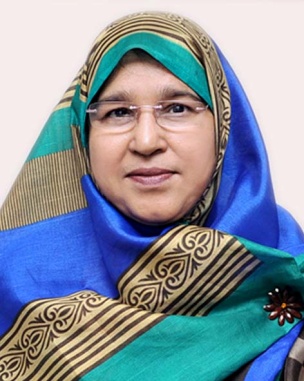 (Kvgiæb bvnvi)gwnjv I wkï welqK gš¿Yvj‡q mwPe c‡` wb‡qvM †c‡jb Kvgiæb bvnviXvKv, 9 gvN (22 Rvbyqvwi) :miKv‡ii cÖavb Z_¨ Awdmvi Kvgiæb bvnvi-‡K gwnjv I wkï welqK gš¿Yvj‡q mwPe c‡` wb‡qvM cÖ`vb Kiv n‡q‡Q| RbcÖkvmb gš¿Yvjq AvR G msµvšÍ GK cÖÁvcb Rvwi K‡i| wewmGm (Z_¨-mvaviY) K¨vWv‡ii 1984-e¨v‡Pi Kg©KZ©v Kvgiæb bvnvi Gi Av‡M Z_¨ Awa`dZ‡ii cÖavb QvovI MY‡hvMv‡hvM Awa`ßi, Pjw”PÎ I cÖKvkbv Awa`ßi, evsjv‡`k wdj¥ AvK©vBf-Gi gnvcwiPvjK Ges evsjv‡`k wdj¥ †mÝi †evW©-Gi fvBm †Pqvig¨vbmn miKv‡ii wewfbœ ¸iæZ¡c~Y© c‡` `vwqZ¡ cvjb K‡ib|#Avwbmyi/Abm~qv/kvgxg/2019/1130 NÈv Z_¨weeiYx                                                                                             b¤^i : 253Avn‡g` BgwZqvR eyjeyj Gi g„Zz¨‡Z w¯úKv‡ii †kvKXvKv, 9 gvN (22 Rvbyqvwi) :	w¯úKvi W. wkixb kviwgb †PŠayix exi gyw³‡hv×v, cÖL¨vZ MxwZKvi, myiKvi I msMxZ cwiPvjK Avn‡g` BgwZqvR eyjey‡ji g„Zy¨‡Z Mfxi †kvKcÖKvk K‡i‡Qb| GK †kvKevZ©vq wZwb e‡jb, Zuvi g„Zy¨‡Z evsjv‡`k GK D¾¦j bÿÎ nviv‡jv| w¯úKvi giû‡gi iæ‡ni gvMwdivZ Kvgbv K‡ib Ges †kvKmšÍß cwiev‡ii cÖwZ Mfxi mg‡e`bv Rvbvb|	D‡jøL¨, AvR g½jevi mKv‡j ivRavbxi AvdZvebM‡i wbR evmvq Avn‡g` BgwZqvR eyjeyj gviv hvb (Bbœv wjjøvwn .... ivwRDb)| g„Zy¨Kv‡j Zuvi eqm n‡qwQj 63 eQi|#ZvwiK/Abm~qv/kv¤§x/kvgxg/2019/1129  NÈvZ_¨weeiYx                                                                                             b¤^i : 252Avn‡g` BgwZqvR eyjey‡ji g„Zz¨‡Z ms¯‹„wZ cÖwZgš¿xi †kvKXvKv, 9 gvN (22 Rvbyqvwi) :	 e‡iY¨ MxwZKvi, myiKvi, msMxZ cwiPvjK I gyw³‡hv×v Avn‡g` BgwZqvR eyjey‡ji g„Zz¨‡Z ms¯‹…wZ cÖwZgš¿x ‡K Gg Lvwj` Mfxi †kvK I `ytL cÖKvk K‡i‡Qb| wZwb Zuvi AvZ¥vi gvMwdivZ Kvgbv K‡ib Ges †kvKmšÍß cwiev‡ii cÖwZ Mfxi mg‡e`bv Rvbvb|	GK †kvKevZv©q cÖwZgš¿x e‡jb, GKz‡k c`K I RvZxq Pjw”PÎ cyi¯‹vi weRqx Avn‡g` BgwZqvR eyjey‡ji g„Zz¨‡Z †`k GKRb e‡iY¨ msMxZ e¨w³Z¡‡K nviv‡jv| Zvui g„Zz¨‡Z evsjv‡`‡ki msMxZv½‡b we‡kl K‡i Pjw”PÎ msMx‡Z Ac~iYxq ÿwZ n‡jv| eû KvjRqx Mv‡bi ¯ªóv G wkíx cÖvq wZb kZvwaK Pjw”P‡Î msMxZ cwiPvjbv K‡i‡Qb| msMxZv½‡b we‡kl Ae`v‡bi Rb¨ evsjv‡`‡ki gvbyl Zvu‡K `xN©Kvj ¯§i‡Y ivL‡e| #dqmj/Abm~qv/Rmxg/†i¾vKzj/kvgxg/2019/1132 NÈv 